SUN EARTH AND MOON
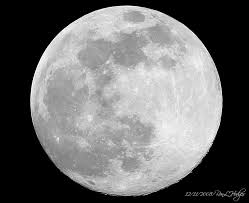 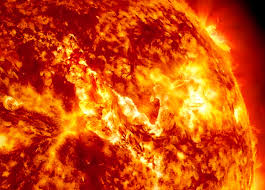 The sun is1400 000KMWide and is 150 000 000 awayFrom the earth and 150 400 000km.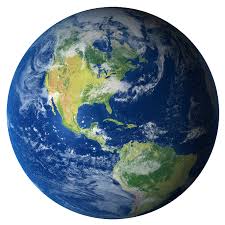 The earth is